Karta pracy dla 3 – latka	nr 8					Data 06.05.2020 r. Matka Boża mamą Jezusa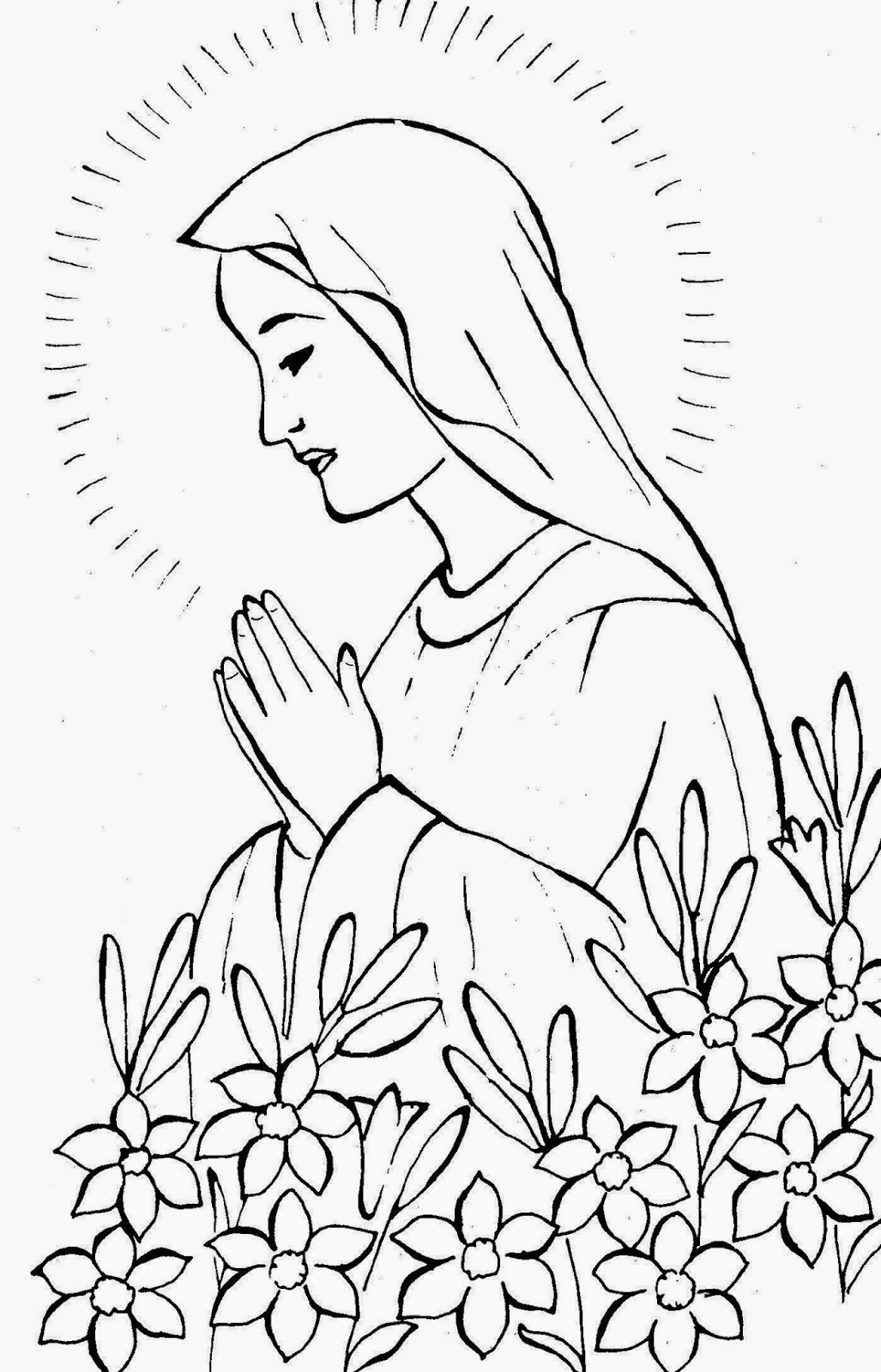 - pokoloruj promyki wokół głowy na żółto i kwiatki na dowolny kolor - zachęcam do wysłuchania i nauki piosenki zespołu Joszko Broda, dzieci z Brodą pt.”Mama”